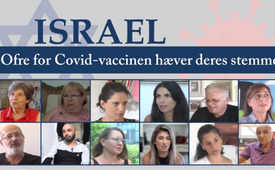 Israel: Ofre for Covid-vaccine hæver deres stemme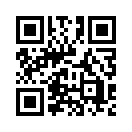 Nu, hvor den tyske regering har besluttet at gøre vaccination obligatorisk for sygeplejersker, er der mange, der spørger sig selv: Skal jeg alligevel lade mig vaccinere? Før du træffer denne beslutning, anbefaler vi dig at se denne film fra Israel og lytte til, hvad vaccinerede mennesker der fortæller.Israel præsenteres altid for os i medierne som en pioner inden for pandemibekæmpelse. Landet vaccinerede hurtigere og tidligere end nogen andre. Det digitale "grønne pas" blev indført allerede i februar 2021. Det betyder, at borgere i Israel kun kan få adgang til mange områder af det offentlige liv med bevis for vaccination eller helbredelse. Mange mennesker lod sig vaccinere for at få lov til at gå i teatret eller i biografen igen. Mange havde brug for vaccinationen for overhovedet at kunne gå på arbejde. Mange mennesker kunne ikke modstå det offentlige pres, fordi de blev betragtet som terrorister i samfundet, og der blev skabt had mod dem. Politikerne og medierne fremfører denne statslige handling som en succes i kampen mod Corona-krisen.
I de sociale netværk tegner der sig imidlertid et andet billede af denne vaccinationskampagne. Tusindvis af mennesker rapporterer om alvorlige bivirkninger af vaccination, hvoraf nogle endda har ført til døden. Offentligheden hører intet om dette. I Israel findes der ikke noget officielt center for indberetning af bivirkninger ved vaccination, som de berørte kan henvende sig til. Staten lader dem være i fred.
Dette bekymrede mor til to børn Avital Livny, da hun og hendes børn også skal vaccineres. Hun begyndte at lede efter folk med vaccineskader og offentliggjorde deres lidelser. Hun fandt 40 modige mennesker, som var villige til at vise deres ansigt og fortælle, hvad de havde oplevet efter vaccinationerne. Dette resulterede i en dybt bevægende en times film kaldet "The testimonies-project". I filmen kan alle nu se de dramatiske virkninger, som vaccinationer allerede har haft. På det indsatte websted samler fru Livny yderligere vidnesbyrd og siger: "Med vores projekt ønsker vi at tilbyde en platform til alle dem, der har lidt skade som følge af Covid 19-vaccinationen. Vi ønsker at sikre, at deres stemmer bliver hørt. Fordi de ikke vil blive hørt af vores store medier. Vi vil gerne opfordre dig til at fortælle din historie - du er ikke alene!
Hvad kan jeg sige dig? Din søn går i seng, og om morgenen er han død. Det er forfærdeligt. Jeg kan ikke beskrive det. Hendes liv hang i en tynd tråd. En 34-årig, der var helt rask. Nu er hun hundrede procent handicappet. Pludselig en skønne dag ligger jeg på hospitalet i en uge. Pludselig har jeg en hjertesygdom. Jeg er 27 år, og jeg har altid arbejdet. Hvorfor sker det for mig? Det er en katastrofe, en international katastrofe. Vi er forsøgsrotter. Det er sandheden. Jeg fik en abort. Vægge og trapper var dækket af blod. Uden forudgående lidelser, pludselig to slagtilfælde? I min alder? Jeg venter ærligt talt bare på, at det tredje skud skal gøre en ende på det. Jeg forlanger ikke meget. Jeg vil bare gerne tilbage til den måde, jeg var på før. Men det er slut ...

Shalom. Mit navn er Avital. Jeg er mor til to drenge. I de seneste måneder har jeg hørt fra flere og flere mennesker, der har fået alvorlige bivirkninger kort tid efter at have fået Pfizer-vaccinen. Jeg har bemærket, at ingen medier, ingen journalister, ingen journalister undersøger disse begivenheder og offentliggør dataene. Og så begynder de at give denne eksperimentelle vaccine til vores børn. Det var der, jeg besluttede mig for at påtage mig denne opgave. Jeg har læst tusind rapporter og talt med hundredvis af mennesker. De fleste var bange for at afsløre sig selv på grund af emnets følsomhed. Men nogle få modige var villige til at udtale sig offentligt. Her er deres rapporter:
The Testimonies Project, vidnesbyrd efter vaccination.
Hjerteproblemer:
Jeg hedder Nir Tal og er 27 år gammel. Jeg havde besluttet at lade mig vaccinere, fordi jeg ville på ferie med min partner. Jeg fik den anden dosis. En uge senere sad jeg her på gårdspladsen. Jeg følte et tryk i brystet, en brændende fornemmelse, som om mit hjerte ville springe ud af brystet. Min veninde var på vej til stranden, og jeg sagde til hende: "Vær nu klar, jeg tror, der er noget galt med mig."
Mit navn er Elinor. Jeg er 41 år og kommer fra Ramat-Gan. Jeg havde allerede fået den første dosis, og der var ikke sket noget med mig. To uger senere fik jeg den anden dosis. For ca. en måned siden begyndte jeg at få smerter i brystet. Det var en torsdag. Den tog til fredag og blev værre om lørdagen. Lægen spurgte mig: "Hvad skete der?" Jeg fortalte ham, hvad jeg var kommet for. Jeg er et sundt menneske og ryger ikke, men jeg ville være sikker. Jeg dyrker sport. Jeg burde ikke have sådan noget ... Jeg tager ikke medicin, ... selvfølgelig ikke. Lægen fortalte mig, at der var en uregelmæssighed i EKG'et, og han sendte mig på skadestuen for at blive undersøgt og udelukke et hjerteanfald.
Nir Tal: Jeg blev henvist og hentet af en ambulance. På skadestuen blev der stillet diagnosen myokarditis. De opdagede det med det samme og hentede en ultralydsskanning og andet udstyr, fordi min temperatur var meget høj - omkring 40 grader Celsius. Mine ben var lammet. Jeg havde det dårligt, virkelig dårligt. Den næste dag kom en læge fra Sheba Hospital ind. Han sagde: "Er du klar over, at hvis du ..." Jeg havde faktisk lyst til at sove, fordi jeg troede, at jeg ville få det bedre bagefter. Men så tog jeg på skadestuen, og jeg havde sådan en dårlig fornemmelse. De siger til mig: "Hvis du havde taget den lur, ville du sandsynligvis ikke være her i dag." - Så alvorligt var det. Mit hjerte bankede uregelmæssigt. Venstre ventrikel var alvorligt beskadiget.
Elinor: Jeg kom på skadestuen med smerter i brystet. De lavede et EKG, røntgenfotograferede mig og lavede derefter et ekkokardiogram. Hun stillede diagnosen perikarditis. Jeg var virkelig bange. Jeg vidste ikke, hvad det var. Hvad betyder det for mig? Er det en permanent skade? Skal jeg tage på hospitalet? Hvad vil der nu ske? Har jeg brug for medicin?
Mit navn er Yitzhak. Da jeg blev vaccineret, havde jeg det ikke godt. Efter den anden dosis fik jeg feber, og jeg havde det så dårligt, at jeg lå i sengen i næsten en uge. Omkring en måned senere indså jeg, at der var sket noget slemt med mig! Pludselig banker mit hjerte, og jeg kan ikke sidde stille. Vågn op klokken 5 eller 5.30. Sådan var det ikke før. Mit hjerteslag vækker mig. Og ... jeg fungerer ikke længere normalt.
Mit navn er Esty. Før vaccinationen var jeg ret sund og rask. Ikke engang blodtryk, ingen diabetes, ingen af de ting, som folk på min alder har. Kolesterolniveauet er normalt. Efter den første vaccination fire-fem dage efter ... Jeg kunne ikke rejse mig de første par dage, fordi jeg var frygtelig træt, havde en voldsom hovedpine, kvalme og var svag. Da jeg kunne komme op igen, begyndte jeg at gå korte ture. Her i nabolaget er det let kuperet, men det er ikke noget problem. Kun en lille stigning - men aldrig i mit liv har jeg følt mit hjerte banke sådan. Det var skræmmende. Jeg søgte efter en kardiolog, som kunne se mig før den anden dosis. Han fortalte mig, at han ville lave et 24-timers EKG. Vaccinen var ikke et problem. Covid var den værste fare, sagde han. Så jeg fik den anden dosis. Herefter var hjerteproblemet konstant. Diagnose: atrieflimren.
Mit navn er Naama. Jeg er 53 år gammel. Jeg fik den første vaccination, og jeg sov bare i en uge. Virkelig. Jeg sov i en hel uge. Jeg var ikke sikker på, om jeg skulle foretage den anden vaccination. Og en time efter blev jeg en anden person. Mit ansigt var bleg, og jeg følte mig mere ulykkelig end nogensinde før. Jeg begyndte at ryste og fik en frygtelig hovedpine. Mit hjerte bankede uregelmæssigt. Jeg tog mit blodtryk derhjemme, og det var farligt højt. Sådan havde jeg det i en hel måned. Og jeg var dødbange. Mindst en gang om ugen tog jeg til Maram-centret, til skadestuen. Min tilstand blev værre og værre. Derefter sørgede jeg for, at der kom nogen og besøgte mig hver anden time for at se, om jeg stadig var i live. Så slemt var det.
Jeg er Gavriel. Jeg ville gerne hjem, men min rabbiner fra Holon overtalte mig til at få injektionen. Han sagde til mig: "Det er den eneste måde, du kan komme hjem på." De gav mig vaccinationen. Jeg sad der i 15 minutter. Tre timer senere fik jeg pludselig ondt i maven, et tryk i maven. Det drev mig til vanvid. Pludselig følte jeg mig varm, meget varm ... Jeg tog mit tøj af. Jeg sagde til min bror: "Ring til lægen. Jeg ved ikke, hvad der er galt med mig." De tog mig på hospitalet og tog røntgenbilleder. De sagde: "Din aorta, der er et hul i aorta ved hjertet." Inden for tre timer var jeg på operationsstuen. Jeg blev opereret med åbent hjerte.
Mit navn er Avraham. Jeg er gabbai i en synagoge. Da jeg ser mange mennesker på mit arbejde, og da jeg kan komme ind i synagogen, besluttede jeg mig for at blive vaccineret. En uge efter den første dosis vågnede jeg op midt i søvnen med hjertebanken. Og jeg tænkte, jeg ved ikke, måske er jeg stresset, måske er det en ond drøm, men det varede i omkring to uger. For mange år siden, det er seks-syv år siden, havde jeg i en kort periode hjerterytmeforstyrrelser, men det gik over af sig selv. Jeg tager ingen medicin, ingenting. Derefter var jeg igen intensivt aktiv inden for sport uden problemer. Jeg spurgte dem på skadestuen, hvor jeg var, og om jeg skulle springe den anden vaccination over. De sagde: "Nej! Overhovedet ikke! Det har intet at gøre med det. Få vaccinationen." Så jeg fik det andet skud. Og ... boom! Derefter havde jeg seks eller syv episoder med arytmi. Ofte midt i søvnen, eller på arbejdet, hvor som helst.
Mit navn er Marina. Jeg ønskede slet ikke at blive vaccineret. Jeg ville egentlig ikke, fordi jeg indså, at det var unødvendigt. Men jeg var nødt til det, fordi alle på arbejdet var vaccinerede, og jeg var presset og ville ikke lade mig teste hver anden dag. Det gjorde jeg så, og det var der, problemerne begyndte, siden marts. Blodtryk ... hjerteproblemer ... astma. For to år siden fik jeg mine hjerterytmeproblemer afhjulpet ved ablation. Dengang havde jeg høj puls med nogle måneders mellemrum, under anstrengelse eller på grund af stress. Og takket være operationen (kateterablation, scleroterapi) havde jeg ikke længere brug for tabletter. Jeg havde det fint i to år! Jeg var så glad, og jeg trænede igen og tog på stranden. Og nu? Det var det! Alle problemerne er tilbage. Jeg går en tur om morgenen og nogle gange, når jeg ikke kan gå på. Det er anstrengende for hjertet, og jeg er forpustet. Om natten vågner jeg op på grund af astma.
Mit navn er Miryam. Jeg bliver snart 71 år og fik den første indsprøjtning. Jeg følte mig meget, meget svag bagefter. Tre uger senere fik jeg den anden vaccination. Jeg tog hjem. To uger senere gik jeg bare ned til min bil, ville køre, kom derop og besvimede næsten. Jeg havde allerede en fornemmelse af, at der var noget galt: svimmelhed og sådan noget. Efter to dage fik jeg det bedre, så jeg tog ud igen. Jeg gik til en læge Nes-Ziyona. Da jeg kom derhen, faldt jeg om ... De sagde, at det var en slags hjertestop. De tilkaldte straks en ambulance. De fortalte mig med det samme, at jeg havde brug for en pacemaker. Derefter blev der foretaget en MR-scanning og ultralyd. Diagnose: myokarditis, lungeinfektion, mastitis. Kort sagt, én stor katastrofe.
Mit navn er Meir Jacob. Jeg er 66 år gammel. Min søn havde sklerotisk tuberkulose, som forårsager svulster. Men det stoppede efter 16-årsalderen. Det er stadig det samme. Han havde også epilepsi, men hans tilstand var meget stabil. Han havde også en anordning, der sender impulser, når han får et anfald, og som stopper anfaldet. Han plejede at dyrke sport, gadetræning og sådan noget. Det har han aldrig haft problemer med. For to måneder siden har min søn nu fået den anden Pfizer-indsprøjtning. To måneder efter gik han i seng, klokken var omkring 5 om morgenen, han havde været ude med venner. Omkring kl. 23.30 fandt min ekskone ham død ved siden af sin seng. Ifølge rapporten døde han af hjertestop.
Mit navn er Nimrod. Min far, må han hvile i fred, blev 76 år gammel. Han var en aktiv og livlig person. Vågnede op, gik han til supermarkedet. Han plejede at gøre en masse frivilligt arbejde. En uge efter vaccinationen fik han et hjertestop. Han havde det ikke godt, så vi tog ham på hospitalet. Lige ved indgangen fik han et hjertestop. Lægerne forsøgte at genoplive ham i 40 minutter. Han blev indlagt som ICU-patient og klassificeret som et COVID-tilfælde. Efter en måned blev han udskrevet. Derefter fik han endnu et hjertestop, som han ikke kom sig over.
Min mand arbejder på et offentligt kontor. 98 % af personalet er vaccineret. To af hans bedste venner fik hjertestop og døde. En af dem fik et hjertestop i udlandet. Han var 45 år gammel. Det var tre eller fire måneder efter vaccinationen. Den anden var 50 år gammel. Ingen tidligere sygdomme. Begge var sunde og raske. Det er bare ... chokerende. Familierne er chokerede.
Nir Tal: Jeg havde også bivirkninger. Hele venstre side var lammet. Jeg kunne ikke mærke min hånd eller mit ben. Jeg fik krampe i kæben, og jeg fik hele tiden en kæbelås. Så kunne jeg ikke tale. Sidste gang var for to dage siden. Det er grunden til min anden indlæggelse. Jeg har været der to gange. Ja, det er ikke fantastisk.
Elinor: Min venstre arm virker stadig ikke helt. Arme og fingre føles følelsesløse. Når jeg ikke kan mærke dem, har jeg en elastisk forbinding på. Jeg har smerter i min arm og bryst. Jeg tager tabletter til hjertet.
Esty: Det største problem er, at jeg er så magtesløs. Jeg kan ikke stå op. Heroppe, et par trapper, til denne etage? Når jeg kommer derhen, slår mit hjerte helt vildt, og jeg skal hvile mig i mindst en halv time!
Miryam: Jeg kan ikke gå. Mine ben ryster hele tiden. Jeg vil gerne gå lige, men mine ben går til siden. Jeg falder altid ned og må støtte mig til væggene. Jeg er blevet afhængig af andre. Jeg kan ikke længere gøre noget uden hjælp. Jeg var aldrig syg før, jeg var den sundeste person. Havde arbejdet fra morgen til aften ... indtil denne vaccination.

Naama: Jeg har stadig hovedpine og er kronisk træt. Føler mig svag. Jeg er ikke den person, jeg var før. Jeg kæmper for mit helbred. Jeg kan ikke gøre, hvad jeg har lyst til, kan ikke lægge planer.
Gavriel: Før var jeg stærk som en okse. Nu er jeg halvdelen af, hvad jeg var. Hvad kan jeg sige? Jeg tog derhen som en rask person. Tabte 14 eller 15 kg. Nogle gange tisser jeg i bukserne, fordi jeg ikke kan nå det i tide. Jeg kan næsten ikke binde mine snørebånd.
Nir Tal: Nu har jeg en hjertesygdom. Jeg arbejdede i byggebranchen sammen med min bror. Men pludselig kan jeg ikke længere gøre det.
Gavriel: De burde kontrollere, hvad de giver folk. Ikke bare vaccinere, vaccinere, vaccinere, vaccinere.
Esty: Det er meget slemt, at dette stadig foregår. De ønsker at vaccinere børnene. Det er absurd. Medierne ignorerer det. Jeg er sikker på, at jeg ikke er den eneste.
Meir: I stedet for at holde en pause, tænke det igennem, se, hvad der foregår. Hvad er det, de gør? "Gå, få vaccinationen! Af sted!" Hvad laver de? Stop et øjeblik. Se på, hvad der sker i verden. Hvad mere kan jeg sige? Min søn falder i søvn, og om morgenen finder du ham død. Det er forfærdeligt.
Nir Tal: Børnene ... Jeg tænker på mine nevøer. Det er en vanskelig ting for mig. Jeg ønsker ikke, at de skal vaccineres.
Elinor: Jeg vil ikke tage den tredje dosis. Det vil mine slægtninge heller ikke. Det er helt sikkert.
Naama: Et øjebliks frygt - og så blev jeg vaccineret. Det var det dummeste, jeg nogensinde har gjort. Og jeg har gjort nogle dumme ting i mit liv. Det var skuddet, og det vil jeg aldrig gøre igen. Aldrig mere, selv om jeg ikke kan se mine børn, mine forældre eller andre. Det vil ikke ske igen.
Nir Tal: Jeg begik en fejl, ja. Jeg ved ikke, om jeg kommer over det, men jeg håber, at folk takket være denne video vil indse, at dette ikke er et spil. Det er ikke sådan, at man bliver vaccineret og derefter fortsætter, som om intet var sket. Det er noget, du bør tænke dig om to gange, ja, endda tre eller fire gange. Jeg kan ikke komme med en anbefaling. Jeg begik en stor fejl.
Blødning og abort:
Mit navn er Inesa. Jeg er 39 år gammel. Desværre tog jeg vaccinen efter et skænderi med min mand. Resultatet var restriktioner. Og det var det hele. Den næste dag skete det, og siden da er alt gået galt.
Hej, mit navn er Meital. Jeg havde besluttet at tage vaccinen, fordi min mand havde opfordret mig til det. Selvfølgelig er det ikke hans skyld, han blev presset til at overbevise mig. Han var bange for, at jeg ville forlade ham med tre børn.
Mit navn er Tovit. Jeg bor i Sderot. Jeg arbejder i en virksomhed, der ejes af tre brødre. Jeg har arbejdet der i 17 år. De er bange, fordi jeg arbejder i nærheden af dem, og de er omkring 70 år gamle. To er over det, en er 68 år gammel. De var bekymrede. På grund af dem tog jeg vaccinen.
Mit navn er Moriya. Jeg er 37 år gammel. Jeg er lærer. Ministeriet sendte en sms til alle lærere. - Jeg tror, det var på nationalt plan. De sendte mig en sms med en besked om, at jeg har en aftale om vaccination samt tid og sted. Jeg blødte i 14 dage efter min menstruation efter den første indsprøjtning. Jeg fik min menstruation, og fire dage senere begyndte det at bløde og med alle de bivirkninger, der følger med en menstruation.
Inesa: Den følgende dag fik jeg store smerter og blødte i 14 dage. Jeg har haft en hormonel spiral i tre år. Normalt har jeg ikke nogen rigtig menstruation, men jeg blødte meget i fjorten dage. Jeg blødte som en ung pige, der har menstruation. Efter disse to uger var der intet i to måneder. Så begyndte forstyrrelserne. Jeg havde smerter i venstre skulderblad, på den side, hvor jeg fik injektionen, en uge efter vaccinationen. Det gik op for mig, at det var på grund af vaccinationen. Smerten strålede til nakken, til hovedet.
Tovit: Efter den første vaccination blødte jeg kraftigt igen, jeg havde blodpropper. Jeg havde stærke mavesmerter i timevis. Vi tog til et hospital i Ashdod. Jeg sad allerede i en kørestol, jeg kunne ikke fungere eller gå. Jeg var så svag. De foretog alle mulige prøver, invasive vaginale prøver. Det var ikke let. Jeg blødte stadig, havde blødt i næsten tre uger og har stadig blodpropper. Som om jeg lige havde født. Jeg er 47 år! Jeg har ikke haft en fødsel. Og jeg har stadig meget ondt. De gav mig piller mod blodpropper. Hvorfor skal jeg tage piller mod blodpropper? Jeg har aldrig haft brug for piller, og jeg har ingen kroniske sygdomme.


Meital: Jeg fik begge injektioner. Efter den anden fik jeg en abort. En dag kom jeg hjem og lagde mig til at sove. Min mand vækkede mig: "Meital, vågn op." Jeg spurgte, hvad der var galt. Han sagde: "Du bløder." Jeg sagde: "Lad mig sove. Jeg havde en hård nat, jeg havde ondt." "Meital, vågn op, du bløder." Jeg stod op og troede, at jeg drømte. Der var blod overalt på sengen. En stor blodpøl. Jeg tog et brusebad og gjorde alting rent. Jeg ville gå ned for at få en drink, men min mand hentede den til mig. Jeg nåede knap nok op på tredje trin, og der var blod overalt, på vægge og trapper. Jeg gik til min læge og bad om at få taget en blodpropsprøve. For at teste blodkoagulation ... hvad de nu kalder det. Han nægtede. Jeg spurgte hvorfor. Han sagde, at han ikke måtte henvise mig. Jeg spurgte ham: "Hvem skulle ikke henvise mig, hvis ikke dig?! Hvem?"
Inesa: Jeg kom ind i en tilstand, hvor mit stærke immunsystem gjorde, at jeg aldrig havde brug for piller, aldrig var syg, aldrig havde influenza, feber eller noget som helst. Mit immunsystem brød sammen. Det er svært at beskrive. I stedet for at være sund var jeg nu syg. Jeg var meget træt, jeg kan næsten ikke beskrive det, jeg var ikke længere mig selv.
Tovit: Jeg blødte i en måned. Det er ikke let at gå igennem det. Det er en katastrofe. Jeg har en datter, og jeg vil ikke vaccinere hende. Jeg vil ikke gøre det samme mod hende, som jeg har været igennem. Mit eneste håb om et barnebarn. Jeg vil ikke gøre hende ufrugtbar. Ikke en chance. Ikke en chance. Ingen kan overbevise mig om det modsatte.
Meital: Det er en katastrofe! Det skal stoppes en gang for alle. Jeg har talt med mange, mange kvinder, som jeg kender. Mange havde de samme problemer som mig, mange kvinder havde aborter. Det er bare forfærdeligt. Forfærdeligt. Det skal stoppes.
Sygdomsudbrud:
Mit navn er Smadar. Jeg havde lige fået den første indsprøjtning, og jeg fik straks alvorlige bivirkninger på grund af vaccinen: anafylaktisk chok. Mit hjerte bankede, og jeg troede, at det ville springe ud af mit bryst. Jeg følte, at mit ansigt og min hals brændte, alt blev rødt. Jeg følte, at jeg var ved at besvime. Jeg havde det virkelig dårligt. De tog mig til skadestuen. Der blev der stillet diagnosen anafylaktisk chok. Jeg fik en intravenøs adrenalinindsprøjtning. Jeg var indlagt i fem dage og fik et nyt tilbagefald hver morgen. Det gjorde mig helt forvirret. Jeg følte mig meget, meget svag. Mine håndflader var følelsesløse, jeg havde en metalagtig smag i munden - alle mulige mærkelige symptomer. Jeg blev udskrevet i en kørestol. Jeg kunne ikke stå på mine fødder. Det tog to måneder, før jeg kunne gå rundt igen. Meget langsomme fremskridt. Ekstrem træthed. Stor svaghed. Og symptomerne blev flere. Pludselig fik jeg smerter i kæben. Den gik fra min mund til mit øre. En læge diagnosticerede en nervebetændelse, og jeg fik antibiotika. Jeg var pludselig forpustet, havde åndenød. Den mindste anstrengelse, og jeg gisper, som om jeg har løbet et maraton. Jeg fungerer ikke længere ordentligt. Før kunne jeg godt lide at rejse og vandre. I dag er jeg ikke længere i stand til at gøre det. En reumatolog og en ortopædkirurg stillede diagnosen fibromyalgi, som nu pludselig forstyrrede mit liv. En reumatolog sagde, at fibromyalgi kan opstå som følge af traumer. Og min krop havde lidt et alvorligt traume. Jeg er uden håb, som mange andre mennesker i denne situation: Hvad skal jeg gøre?
Mit navn er Osnat. Jeg lod mig vaccinere for ikke at miste mit job. Efter vaccinationen følte jeg mig utilpas en eller to dage senere. Min krop havde det ikke godt. Jeg har endometriose. Jeg følte, at jeg havde menstruation, ægløsning og fødsel på samme tid. Alting var ved at trække sig sammen. Jeg kunne ikke holde ud at røre min egen hud eller folk i nærheden af mig. Det har været sådan i tre uger. Jeg ændrede min kost fuldstændig for at lindre smerterne fra endometriosen. Jeg fik den anden dosis. "Hvordan var det?" spurgte sygeplejersken. "Jeg er ikke sikker. Jeg føler dette og hint ..." Hun sagde: "Åh, det er en bivirkning." To dage efter den anden indsprøjtning fik jeg min menstruation. Fra da af var det et helvede. Jeg havde intense smerter, som jeg ikke havde haft i årevis. Jeg kunne ikke mærke mine ben. Hele området føltes som beton. Det var meget skræmmende. Hvor kommer det her for eksempel fra? Og hvorfor? Endometriosen blev værre. Som om jeg ikke havde ændret min kost, som om jeg ikke havde gjort noget for mit helbred i de sidste par år. Hver gang jeg havde menstruation, havde jeg kun smerter. Jeg har lidt af endometriose i 16 år. Men i de sidste fire år havde jeg fået fuld kontrol over det. Jeg havde ingen problemer under min menstruation. Men så, efter den første vaccination, mistede jeg kontrollen over min krop. Jeg ved ikke, hvad der vil komme. Jeg ved ikke, hvordan jeg skal håndtere det. Professionelt set kan jeg ikke planlægge noget, for jeg ved ikke, hvad der vil ske. Jeg føler, at jeg bliver taget med på en tur. Jeg ønskede at få det bedre, men det skadede kun mit helbred. Jeg vil gerne bede endo-samfundet om at tænke sig om en ekstra gang og tage rapporterne alvorligt, fordi mange kvinder med endo klager over forværring. Tag dette i betragtning. Der er mange skræmmende ting i verden. Endometriose-smerter skræmmer mig mere end Covid.
Jeg er Antonia, Alonas mor. Alona er 34. Hun gik ti kilometer rundt i byen før Covid-tingen uden problemer. Hun blev vaccineret, så hun kunne komme tilbage til gymnastiksalen. Hendes mave var oppustet, stor og enorm, og hun var øm. To uger senere tog hun på skadestuen. Det var der, vores tragedie begyndte. Hun har været indlagt på hospitalet i fem måneder. Hun er blevet flyttet to gange og har været på syv eller otte forskellige afdelinger. Diagnosen var meget dårlig, en autoimmun sygdom, der krævede en aggressiv og forfærdelig behandling. Hun blev bedøvet på intensivafdelingen i en måned og var ventileret i 14 dage. Hun var i en forfærdelig tilstand med dialyse. Jeg kan ikke beskrive det. Hendes liv hang i en tynd tråd. Hun var en rask 34-årig kvinde, som fik denne grimme sygdom. Chancen for at få det er 1 ud af 100.000. I dag taler hun ikke, hun kan ikke gå. Kan ikke bevæge arme og ben. Invaliditetsgrad 100 %.
Blodprop:

Mit navn er Danny. Jeg blev vaccineret, fordi medierne opfordrede til det. De sagde, at vi var nødt til at gøre det for at kunne bevæge os frit igen. Så det gjorde jeg. Efter ca. syv dage følte jeg mig meget træt, og jeg kunne ikke trække vejret, var svækket og havde åndenød. På den ottende dag kunne jeg ikke gå op ad trapperne mere.
Alex: Før vaccinationen var alt stadig i orden. Men de sagde, at man skulle vaccineres. Det sagde alle. To måneder senere, om morgenen, da jeg skulle op, fik jeg pludselig smerter i mit venstre ben. Jeg kiggede ned ... mit ben var stort, rødt, og det var blevet varmere. Jeg kunne ikke bevæge den, ikke engang mine tæer. På hospitalet sagde lægen straks: "Det er en blodprop." "Hvad?" "Du har en blodprop." Hvad er ordet: trombe. Han sendte mig direkte til skadestuen på Tel HaShomer. De lavede en ultralydsundersøgelse. Tromben, sagde han, var 1,2 til 1,3 meter lang. Fra benet, hele vejen op til hovedåren.
Danny: I testen fandt han ud af, at det gik hele vejen til lungerne. Blodprop, ja.
Alex: Vores sekretær er omkring 35 år gammel. "Hvad skete der?" Og jeg ser hendes ben, det var hævet, ligesom mit. Boom. Jeg spurgte hende, hvad der var sket. "Jeg ved det ikke, jeg vågnede sådan her." Jeg spurgte: "Hvornår har du fået vaccinen?" "For to måneder siden." Du skal gå til lægen, det er en blodprop. Jeg har set det før.
Jeg hedder Limor, jeg er 38 år og kommer fra Jerusalem. Jeg begyndte at arbejde hos Shufersal for et par måneder siden. Det var en del af min ansættelseskontrakt at blive vaccineret. Efter ca. to måneder vågnede jeg en nat med stærke smerter i mit ben. Min fod var hævet. Jeg tog på hospitalet midt om natten. Om morgenen kom lægen, der havde taget prøverne, og han sagde, at jeg havde et kredsløbsproblem. Da jeg var ti år gammel, var jeg ude for en bilulykke. Jeg kom mig fuldstændig over det. Jeg havde ikke haft smerter i benene siden da. Efter vaccinationen var den tilbage. Med blodpropper, hjerteproblemer, lever- og skjoldbruskkirtelproblemer.
Mit navn er Noga. Jeg er 78 år gammel. Beklager, 79 jeg sprang et år over. Jeg gik hen for at få den første indsprøjtning. En uge senere begyndte jeg at føle mig træt, træt, altid træt og svag. Nogle dage havde jeg hedeture. Efter to uger havde jeg næsten ingen kræfter tilbage. I den tredje uge var jeg ved at slæbe mig selv af sted. Så kom min familielæge til behandling. Så snart han var gået, følte jeg, at en sten hvilede på mit bryst. Jeg troede, at jeg var ved at dø, at jeg ikke ville overleve det. Blodprøven viste, at hun havde fået et hjerteanfald. Sådan lød diagnosen. De fandt blodpropper i området ved højre hjertekammer, mellem lungen og højre hjertekammer, hvilket er meget farligt.
Alex: Jeg føler mig som en syg person. Jeg kan ikke dyrke motion, jeg kan ikke gå i sauna, jeg kan ikke svømme, jeg kan ikke gå på vandretur. "Du kan allerede nu gå en tur, men vær forsigtig."
Danny: Jeg tager aldrig piller, ikke engang mod hovedpine. Nu har de udskrevet mig blodfortyndende medicin for evigt. Før vaccinationen kunne jeg udskyde stenene. Bare et eksempel. Slå vægge ned. Jeg kunne gøre, hvad jeg ville. Jeg blev... halvdelen af den person, jeg var. Jeg er knust.
Limor: Det er ikke som før. Når jeg går sent i seng, vågner jeg sent op. Efter arbejde er jeg så træt, at jeg sover i timevis. Det har jeg aldrig haft før.
Alex: Det var for fire måneder siden. For to dage siden fik jeg endnu en ultralydsundersøgelse. Og en blodprop i mit højre ben. Det værste er, at jeg ikke ved, hvad der vil ske i morgen. Jeg ved, at der i nogle tilfælde er folk, der er døde af det. Denne lille ting kan ... gøre en ende på alt.
Noga: Jeg har mangel på folinsyre, B12 og D-vitamin. Jeg har aldrig haft disse mangler før. Mit hæmoglobin er lavt. Det er klart, at jeg knap nok kan stå i ti minutter. Jeg blev ved med at spørge, om det kunne være på grund af vaccinationen. De smed mig næsten ud af afdelingen. Min mor er sygeplejerske. Hun var blandt de allerførste kursister, der blev uddannet her. Hun tror fuldt og fast på medicin. Jo mere vi hører om andre tilfælde med blodpropper og om flere mennesker, der har oplevet det samme, og jo flere og flere tilfælde af hjertestop, myokarditis og andre hjertesygdomme. Mor er nu klar over, at disse ting kan være sket på grund af vaccinationen. For indtil da .... - Jeg havde ingen problemer overhovedet. Jeg er et sundt menneske! Ingen forud eksisterende betingelser! Jeg arbejdede, indtil jeg blev 75 år.

Danny: De skal undersøge det nøje. Ikke på den måde, de gjorde det på. De bør ikke brænde folk op "i frontlinjen". Det var det, de gjorde i krigen. Sendte folk til fronten for at dø. Og først da kunne de se, hvad der var sket, og hvad der burde være gjort.
Limor: Jeg sagde til mine børn: "I skal ikke vove at gå i nærheden af sprøjten." Det var det, jeg sagde til dem. Og de vil ikke gøre det.
Noga: De må ikke behandle os som forsøgsrotter. Det må de ikke!
Infektioner og betændelser:
Mit navn er Iris. Jeg er 72 år og bedstemor til fire børnebørn. Mine børn advarede mig: "Vil du ikke se dine børnebørn mere, vil du ikke kysse dem, vil du ikke kramme dem?" To dage efter den anden indsprøjtning fik jeg smerter i mit højre ben, uudholdelige smerter. Det var så slemt, at jeg næsten ikke kunne gå de første par dage.
Mit navn er Anat. Jeg havde fået den første vaccination. To uger senere lå jeg ned og havde det forfærdeligt. 48 timer med smerter, opkastning, feber, kuldegysninger. Det var svært for mig at rejse mig op. Men efter 48 timer var det slut. To uger efter den anden dosis fik jeg det rigtig dårligt igen. Jeg vågnede om natten og kunne ikke bevæge mig. Og jeg mener, jeg kunne ikke bevæge mine tæer, jeg kunne ikke bevæge mine arme, jeg kunne ikke stå op. Hver eneste celle i min krop gjorde ondt. Jeg begyndte også at føle det som om, at nogen stak mig med en bedøvelsespistol. Opkastning, absolut slaphed.
Moriya: Efter den anden indsprøjtning havde jeg en infektion i munden i ti dage. Hele min mund var fuld af aphthae. Det var tandkødsbetændelse. Det har jeg aldrig haft før. Jeg har aldrig været så syg som efter den anden indsprøjtning. Jeg vågnede om natten og spyttede blod op. Min mund var fyldt med det, fordi mit tandkød blødte voldsomt. Jeg gik igennem et helvede.
Iris: Jeg kom til det punkt, hvor de sprøjtede mig med kortison mod smerterne. Aldrig i mit liv har jeg oplevet en sådan smerte. Jeg græd. Nogle dage besvimede jeg på grund af smerten. Min rygsøjle var betændt mellem ryghvirvlerne. Jeg er stadig i stand til at arbejde 50 %. Jeg var en meget aktiv person, der arbejdede 12 timer om dagen. Nu arbejder jeg højst fire eller fem timer. Jeg kan ikke holde det ud længere end det. Jeg har min egen virksomhed, jeg lever af den, og jeg er nødt til at arbejde.
Anat: Jeg ringede til en anden læge en dag eller to senere, og han fik mig bragt med ambulance til et hospital. De sagde: "Der er ikke noget galt med dig, du kan gå hjem." Jeg sagde: "Jeg kan ikke bevæge mig, jeg kan ikke arbejde, jeg kan ikke fungere. Jeg har ligget i sengen i en uge. Der er noget galt med mig." Jeg har en ven, som har en slægtning på Ichilov-hospitalet. Det var torsdag, og hun sagde: "I morgen skal du se professoren i Ichilov." Han kiggede på mig, undersøgte mig overfladisk. Stillede et par spørgsmål. Han kiggede på mine blodprøver og sagde: "Du har multipel inflammatorisk syndrom." (MIS) Så ordinerede han mig kortison.
Iris: Det var præcis to dage efter vaccinationen. Hvorfor ikke før? Smerten er uudholdelig. Jeg kan næsten ikke gå på gaden. Jeg holder fast i træerne. Hvorfor skal vi være de første til at prøve det? Hvem vil tage skylden for dette? Lad andre prøve det først. Hvorfor skal vi være forsøgsrotter? Jeg vil på ingen måde lave den tredje. Uanset hvad de vil gøre, maksimale restriktioner, husarrest - jeg er ligeglad.
Hudproblemer:
Mit navn er Malka. Jeg lod mig vaccinere, fordi medierne skræmte mig, nyhedskanalerne. Og min chef bad mig om at gøre det. Så jeg fik den første vaccination, og alt var fint. Efter den anden vaccination fik jeg straks udslæt over hele kroppen. Jeg blev indlagt på hospitalet og blødte over hele kroppen. Jeg kan vise dig billederne, hele min krop blødte. Jeg havde sår på mine ben. Jeg gik til en hudlæge, som gav mig salver og sagde til mig: "Du er for vred. Du skal falde til ro, så vil det gå væk. Og smør salverne på." - OK ... Det gjorde jeg, og det blev værre.
Mit navn er Limor. Den første vaccination gik godt. Ingen alvorlige bivirkninger. Jeg følte kun smerter i armen og træthed. Jeg havde heller ingen problemer efter den anden indsprøjtning. Ikke engang smerter i armen, jeg syntes, det gik godt. Cirka fire måneder senere - 3,5 måneder efter den anden dosis - fik jeg et mærkeligt udslæt over hele kroppen. På mine ben, arme, under min armhule, under mit bryst, på min ryg. Hele min krop var rød og kløede. Jeg vidste ikke, hvad jeg skulle gøre. Det havde jeg aldrig oplevet før. Det var slemt. Og ingen salve hjalp. Alvorligt udslæt, ingen blærer. Jeg havde det i ca. tre uger. Det ødelagde mit immunsystem. Jeg følte, at min krop ikke kunne kæmpe imod det. To måneder før, efter den anden dosis, følte jeg også stærke smerter i mine ben. Som om jeg ikke kunne gå. Jeg følte mig tung.
Galit: Min mand fik helvedesild efter vaccinationen. Hvor lang tid efter? Jeg tror tre måneder. Tre måneder efter vaccinationen. Heldigvis var det ikke så slemt. Heldigvis for os var det et mildt tilfælde. Jeg er også naturmediciner, så jeg behandlede det, og inden for en uge stoppede det. Denne sygdom kan være meget alvorlig. Jeg kender mange mennesker, der har haft det.

Mit navn er Ortal. Da det hele startede, blev min mand vaccineret. Ikke fordi han havde lyst til det. Hans chef tvang ham til at gøre det. "Du bliver vaccineret eller fyret." Hans reaktion på den anden dosis var. - Da mine børn var små, har jeg aldrig set dem så syge. Han var krøllet sammen som et foster, havde høj feber, kuldegysninger og var sløv. To uger senere gik han tilbage på arbejde. Alt var i orden. Og omkring halvanden uge senere var hans hår pludselig - han kørte sine fingre gennem håret, og hans hånd var fuld af hår. - Min mand og jeg er indianere, og vi har fuldt hår. Han har aldrig haft hårtab. Var sund og rask, ikke syg. En fredag stod jeg bag ham, han havde sin kippa på, og pludselig ser jeg en skaldet plet. Og det blev større og større, som tiden gik. Han fik også pludselig gigt og stærke smerter. Han følte det som om nogen stak tommelfingre i hans knæ.
Malka: Der er noget i min krop, som plager mig. Jeg lider indtil i dag. Jeg tager brusebad fem gange om dagen, det hjælper mere end piller og salver. Jeg tager et brusebad med varmt vand for at berolige det lidt. Jeg vil hellere have Covid, helt ærligt. Jeg vil hellere bekæmpe denne virus end at lide denne smerte.
Limor: Jeg er bange for det tredje skud. Den vil jeg ikke have. De bør ikke tvinge os til at spille russisk roulette med vores liv. Det er i strid med menneskerettighederne.
Malka: Det er en katastrofe. En international katastrofe. Vi er forsøgsrotter. Min søn blev ikke vaccineret, og jeg er meget glad på hans vegne. Han var klogere end mig. Smartere .... Ja.
Neurologiske problemer:
Mit navn er Chaya. Jeg er 46 år og mor til tre børn. Den 18. marts fik jeg det andet skud. Det var en torsdag. Min fødselsdag. Jeg har fødselsdag den 18. marts. Det var om søndagen, omkring klokken otte. Jeg var nødt til at arbejde. Min arm gjorde lidt ondt, og hvad så. Jeg er nødt til at arbejde. Kl. 9.30 var min højre arm dobbelt så tyk som min højre. Hævede, enorme. Jeg bad direktøren, hans stedfortræder og sygeplejersken om at komme og se mig. De sagde, at jeg skulle gå hjem. Jeg sagde: "Der er noget galt." Hjemturen var forfærdelig. Jeg var alene, jeg kunne ikke få vejret. Det var som at sluge min tunge. Jeg følte, at jeg stod alene midt på en motorvej. Kl. 13.30 var jeg på hospitalet. Læger overalt omkring mig ... slagtilfælde ... alt skete så hurtigt.
Mit navn er Ali. Jeg blev vaccineret. I begyndelsen var jeg imod det. Jeg var imod denne vaccine. Jeg ved ikke, det var på en eller anden måde et gruppepres. Den 8. marts, det er også min fødselsdag. Det var der, jeg fik det andet skud. Og ... den aften begyndte det, jeg fik ondt i ørerne. Jeg bruger et høreapparat. Jeg havde smerter i mit venstre øre. Jeg tog på skadestuen og blev indlagt som indlagt. "Du har en alvorlig infektion der." Jeg var på hospitalet i fem dage. Den 27. marts var jeg stadig sygemeldt, da jeg talte i telefon med min advokat, og pludselig talte jeg sløvt. Jeg kørte ind til siden og ringede til lægen. Jeg fortalte ham: "Jeg kører bil, og den ene side af min krop er pludselig kold og følelsesløs." Det var alvorligt, sagde han, og jeg skulle køre til skadestuen med det samme. Engang kom der en ung læge og besøgte mig. Efter nogle få prøver var det klart: slagtilfælde. Jeg spurgte: "Tager du pis på mig?"
Chaya: Jeg kunne se på deres ansigtsudtryk, at ingen vidste, hvad de skulle gøre. Men jeg ved, hvem jeg var, og hvad jeg er nu. Skæv mund, nogle gange kan jeg ikke mærke mit højre ben. Forfærdelig sløvhed og hovedpine. Mangel på søvn, ude af stand til at fungere. Jeg har små børn, som har brug for mig, og jeg har brug for dem. Jeg skal give dem et bad, lave mad til dem og tage dem med på legepladsen. Pludselig er mor ikke længere den samme. Bortset fra psykiatrisk medicin var der ingen behandling. Der blev ikke tilbudt noget. De efterlod mig bare derhjemme på den måde. "Hold døren lukket." Ingen kender dig eller ved, hvad du har været igennem. I 40 år i tjenesten
Ali: Det næste slag kom den 7. juli. Da jeg blev udskrevet fra hospitalet, var min venstre side næsten helt lammet. Nogle gange kan jeg næsten ikke bevæge den, andre gange slet ikke. Ud over den normale smerte føles det, som om nogen skærer min arm og mit ben af. Det gør ondt hver dag, og hele dagen. Hver dag er det det samme.
Jeg hedder Yechiel og er 48 år gammel. Syv dage efter den første indsprøjtning gik jeg i seng om natten. Jeg hørte en høj biplyd i mit hoved, og den varede et par sekunder. Næste morgen var jeg på kontoret og arbejdede. Pludselig en skarp smerte i venstre side af min hjerne. Det var så slemt, at jeg lagde mig ned. Jeg lå i to hele dage uden at kunne rejse mig og var helt omtåget. Jeg var sikker på, at det var et slagtilfælde, og jeg ringede til en neurokirurg og bestilte straks en tid. Han sagde, at det ikke var noget. Omkring syv dage efter den anden vaccination hørte jeg igen bippet. I løbet af en dag eller to blev det højt, og jeg kunne ikke længere ignorere det, fordi jeg ikke kunne forstå de mennesker, der talte til mig. Senere indså jeg, at det var tinnitus. En uge senere var det også i mit højre øre. Vi var på ferie med børnene i påsken. Vi sad i bilen, og jeg kunne ikke holde børnenes larm ud. Det var, som om nogen havde slået det indre støjfilter fra. Når barnet græder, er det en smerte, der ikke kan udtrykkes med ord. De foretog en høreprøve og konstaterede, at der var alvorlige skader.
Ronit: Der blev diagnosticeret balanceforstyrrelser. Forfærdelig svimmelhed. Jeg kunne næsten ikke stå på mine fødder. Talebesvær, følelsesløshed i venstre side af mit ansigt.

Yechiel: I de sidste seks måneder har jeg lidt af den mest forfærdelige hovedpine. Fra da af steg den. Smerten er, at jeg ikke ved, hvordan jeg skal gøre det. Plus forvirring, hukommelsesproblemer. Jeg kan ikke koncentrere mig om samtaler og mister tråden. Jeg laver også stavefejl. Jeg plejer at rette andres.
Ronit: Meget alvorlig hukommelsesforstyrrelse. Jeg siger ord, som jeg ikke har lyst til at sige. Jeg tænker én ting og siger noget andet. Jeg vil tage nøglerne, og jeg tager noget andet. Jeg er forvirret og desorienteret.
Yechiel: Vi var på hotellet. Min søn vågnede op og hjalp sin lillesøster med at gå på toilettet. Han må have set, at jeg vendte mig om, for han vækkede mig. Han sagde: "Far, hvorfor gør du det med dine hænder og ben? Du bevæger dig frem og tilbage. Sover du?" Jeg fandt en gruppe, som også havde disse bivirkninger. Det begyndte med folk, der havde problemer med ørerne. Senere opdagede vi, at det var et meget mere omfattende neurologisk problem. Alle personer rapporterede om rystelser, muskelspasmer, spasmer i søvnen. Desværre har jeg alle disse symptomer. Dette er en betydelig skade. Der er en funktionel neurolog, han diagnosticerede, at min venstre side af hjernen var beskadiget, fordi min højre side, både foden og hånden, giver problemer.
Mit navn er Nurit. Jeg blev vaccineret, fordi jeg mente, at det var det rigtige at gøre. Efter det andet skud havde jeg feber, kuldegysninger og svaghed i 24 timer. Omkring en uge senere begyndte jeg at få alle mulige problemer, små ting, som jeg ikke var opmærksom på i starten. Som en elektrisk prikken i rygsøjlen, et intenst tryk i hovedet. Jeg lagde ikke meget mærke til det. Tre uger senere havde jeg et stort tryk i bihulerne og på næseryggen. Det havde jeg aldrig oplevet før. En uge senere gik det op i den øverste del af rygsøjlen, i nakken. Skarpe smerter som fødselssmerter. Derefter flyttede den sig til lænden. I løbet af en måned kunne jeg ikke længere stå på mine fødder. Det var, som om nogen lagde sandsække på mine fødder. Jeg kunne næsten ikke stå eller gå, og slet ikke gå op ad trapper. Følelsesløshed i fødderne, konstant rysten over hele kroppen, ben, arme, ryg, alle mulige symptomer. Jeg kunne ikke sove, jeg lå vågen hele natten. Selvfølgelig var jeg også bange på grund af alle disse symptomer, jeg vidste ikke, hvad der skete med mig.
Jeg er Orit. Jeg fik vaccinen for fire måneder siden. På tredjedagen var jeg svag, havde kuldegysninger, hjertebanken, halsbrand, ondt i maven og svimmelhed. Derefter fik jeg den anden dosis. Tre dage senere fik jeg neurologiske symptomer: Rystelser, muskelkramper, prikken, noget der ligner små elektriske stød. Jeg har dem stadig i dag. Siden da har jeg lidt af alvorlig udmattelse.
Mit navn er Gilad. Omkring en uge efter vaccinationen følte jeg svaghed i alle dele af min krop, ikke lammelse, men svaghed. Jeg kunne ikke bevæge min krop, hverken arme eller ben. Jeg var som en mumie, jeg kunne ikke gøre noget.
Nurit: Jeg gik til så mange læger: Praktiserende læge, ØNH, neurolog, en øjenlæge for at kontrollere det intraokulære tryk. De fleste af dem sagde til mig: "Du er nødt til at slappe af, du har stress." Indtil jeg kom til en læge, der lyttede. Jeg kom til ham med min lægejournal og alle de undersøgelser, jeg allerede havde fået foretaget. Han sagde: "Jeg har et spørgsmål." "Siden hvornår efter vaccinationen har du haft symptomerne?" Det var første gang, jeg fik den forbindelse. Og så fandt jeg en Facebook-gruppe og en anden ... og en anden. Du skal være inviteret der, før du kan deltage. Og pludselig møder jeg hundredvis af mennesker, som beskriver det nøjagtigt. Hvor jeg havde svært ved at forklare en læge, hvad jeg følte - fik jeg pludselig forklaringen fra andre syge.
Mit navn er Ami. Jeg havde fået den første indsprøjtning. Efter ca. fem minutter var jeg kommet hjem, det tog ca. fem til syv minutter, jeg havde ansigtslammelse, ledsmerter, trykken i øjnene og synsproblemer. Efter tre eller fire dage var den væk. Bortset fra øjenproblemet. Jeg kan ikke bruge meget tid på telefonen eller ved computeren. Det giver mig - hvordan siger man - hovedpine, ondt i øjnene og gør mig ukoncentreret. Når jeg læser en bog, en rigtig bog, har jeg ikke noget problem. Når jeg kigger på en skærm, generer flimmeret mig nu.
Mit navn er Rotem. To uger efter hver vaccindosis havde jeg visuelle neurologiske episoder, øjenmigræne. I seks timer er hele det venstre synsfelt reduceret. Du kan ikke rigtig se et billede. Jeg så lyse, bevægelige farver. Sådan var det med venstre øje og med en del af højre øje. Desuden havde jeg hovedpine, som var foruroligende og alvorlig. Det føltes, som om mit hoved var under pres indefra.
Min søster Sarah. Må hun hvile i fred. Hun besluttede sig for at blive vaccineret, fordi alle i byen gjorde det. Omkring en uge efter begyndte hun at få kraftig hovedpine, som hurtigt blev værre. På CT-scanningen kunne de se, at der havde dannet sig væske i hjernen. Hun blev opereret i flere timer. De fjernede vandet. Lægen sagde: "Lad os se, om det var en succes." Men det blev værre. Der blev foretaget endnu en CT, og det blev opdaget, at aorta var blevet beskadiget under operationen. Der blev foretaget endnu en operation, men uden held. Ca. halvanden uge senere ... døde hun. Hun havde været en sund og rask person uden tidligere sygdomme.
Ali: Jeg kunne ikke gå, jeg faldt, når jeg prøvede at gå. Min kone lagde mig i seng. Jeg græd som et lille barn.

Nurit: I to måneder var jeg næsten fuldstændig dysfunktionel. Og den dag i dag er jeg ikke kommet mig helt over det. Nogle ting er blevet bedre, men jeg tror ikke, at jeg er 50 % af det, jeg var i dag. Før startede jeg dagen med en morgenløbetur på 8 km, og nu er det en bedrift at stå på mine fødder i mere end otte minutter uden at ryste.

Chaya: Jeg har altid været i stand til at klare alting selv, jeg fødte mine børn og opfostrede dem selv. Jeg har aldrig haft brug for hjælp fra andre. Var den lykkeligste person, aktiv, arbejdede, uddannet. Så hurtigt blev mit liv ødelagt. Og der er intet, jeg kan gøre. Det er slut. Kan jeg få den tilbage til den gamle tilstand? Det tror jeg ikke. Det er det værste. At gå i butikken for mig i dag er ... tortur, tortur. Den måde, folk ser på mig og mine døtre ved siden af mig. Jeg har ingen tænder mere, jeg støtter mig til en stok, jeg ser usoigneret ud. Jeg plejede at nyde at farve mit hår, nyde tiden, grine, synge, se naboer. Nu vil jeg ikke have noget af det. Jeg vil virkelig ikke have noget af det. Jeg vil bare gerne være mig selv igen. Men jeg ved, at der ikke er nogen vej tilbage
Ali: Jeg hverken ryger eller drikker. Jeg er en atlet. Jeg har ikke nogen forud eksisterende lidelser. Og pludselig to slagtilfælde - så ung? Jeg venter næsten på den tredje vaccination for at afslutte den.
Gilad: Jeg er ikke vigtig. Det er der ingen, der er. Politik er det eneste, der betyder noget. Tror du, at de, der pressede mig til at blive vaccineret, vil komme til begravelsen? De er ligeglade med mig.
Ali: 
Ami: Jeg vil gerne forstå, hvad der er sket her, hvorfor mine 16-årige døtre skal vaccineres for at kunne gå på arbejde. De er teenagere. Hvorfor har de brug for det?
Nurit: De er mine børn. Selv med den mindste risiko for, at det, jeg har været igennem, kan ske for dem, vil jeg ikke lade dem vaccinere.
Chaya: Jeg siger det nu: Hvis nogen vover at komme i nærheden af mine børn - jeg har allerede doneret min krop til videnskaben - så lad dem lade os være i fred.
Avital: Det, du lige har set, er kun en del af det, der skete. Israeli People's Committee, en civil organisation, der har leveret disse data, har indsamlet tusindvis af vidnesbyrd som dette. Hvis noget lignende er sket for dig eller en person, du kender, bedes du kontakte os. Og vær sød at dele denne video, eller tilføj din egen historie. Fordi du ikke er alene. Vi har tusindvis af vidneberetninger. Vores børn er på spil. Sandheden SKAL komme frem.
Vores særlige tak til "The Professional Ethics Front" for deres juridiske rådgivning. For at rapportere bivirkninger, besøg: www.the-people-committee.com/contactfra lnc. Rw.Kilder:Film„Das Zeugnis-Projekt“ 
https://www.vaxtestimonies.org/de/
Israel als Vorreiter der Pandemiebekämpfung
https://www.welt.de/politik/ausland/plus233992872/Israel-Der-Fluch-das-Labor-der-Welt-zu-sein.html
Avital Livny im Coronaausschuss
https://www.bitchute.com/video/irT3EhzH3f8mDette kan også interessere dig:#vaccination-da - vaccination - www.kla.tv/vaccination-da

#mediekommentar-da - mediekommentar - www.kla.tv/mediekommentar-da

#Coronavirus-da - Coronavirus - www.kla.tv/Coronavirus-da

#Israel-da - www.kla.tv/Israel-daKla.TV - De andre nyheder ... gratis - uafhængige - ucensurerede ...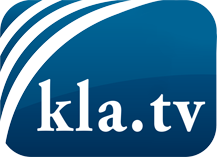 hvad medierne ikke bør tie stille om ...Lidt hørt - af folket, for folket! ...regular News at www.kla.tv/daHold dig opdateret - det er det hele værd!Gratis tilmelding til vores e-mail-nyhedsbrev her: www.kla.tv/abo-enSikkerhedsrådgivning:Desværre bliver modstemmer censureret og undertrykt mere og mere. Så længe vi ikke rapporterer i overensstemmelse med de korporative mediers ideologi og interesser, er vi konstant i fare for, at der vil blive fundet undskyldninger for at lukke eller skade Kla.TV.Så tilmeld dig et internetuafhængigt netværk i dag! Klik her: www.kla.tv/vernetzung&lang=daLicens:    Creative Commons-licens med tilskrivning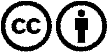 Spredning og gengivelse er tilladt, hvis Kla.TV med kildeangivelse. Intet indhold må præsenteres uden for sammenhæng.
Statsfinansierede institutioner må ikke anvende den uden skriftlig tilladelse fra Kla.TV. Overtrædelse vil blive retsligt forfulgt.